​​​​​​​  កិច្ចតែងការបង្រៀនមុខវិជា្ជ	៖ គីមីវិទ្យាថ្នាក់ទី	៖ ៨ជំពូកទី២	៖  ល្បាយ និងវិញធីញែកល្បាយមេរៀនទី១	៖ ចំណងជើងរង ៖ ធាតុបង្កល្បាយ និងប្រភេទល្បាយរយៈពេល	៖ ១ម៉ោង(៥០នាទី)ម៉ោងទី២I- វត្ថុបំណងចំណេះដឹង៖​ 	ពណ៌នាធាតុបង្កល្បាយ និងប្រភេទល្បាយបានត្រឹមត្រូវតាមរយៈសំណួរបំផុសរបស់គ្រូ។បំណិន៖       	បកស្រាយបានពីធាតុបង្កល្បាយ និងប្រភេទល្បាយបានត្រឹមត្រូវ តាមរយៈការធ្វើពិសោធន៍                        ជាក្រុម។ឥរិយាបថ៖ 	អភិវឌ្ឍចំណេះដឹងលើអង្គធាតុបង្កល្បាយ និងប្រភេទល្បាយក្នុងជីវភាពរបស់នៅប្រចាំថ្ងៃ។II- សម្ភារៈបង្រៀន និងរៀន 	ឯកសារយោង៖ 	+ សៀវភៅពុម្ពសិស្សថ្នាក់ទី៨ មុខវិជ្ជាគីមីវិទ្យា របស់ក្រសួងអប់រំ យុវជន និងកីឡា ទំព័រទី១២៨។​           + សៀវភៅពុម្ពគ្រូថ្នាក់ទី៨ មុខវិជ្ជាគីមីវិទ្យា របស់ក្រសួងអប់រំ យុវជន និងកីឡា។​           + ឯកសារយោង STEPSAM3 ទំព័រទី ៥៣ ដល់ទំព័រទី ៥៤។           + ឯកសារយោង VVOB ទំព័រទី៨៦ ។	សម្ភារៈបង្រៀន និងរៀន		+ ដបទឹកសុទ្ធ ខ្សាច់ ដុំថ្ម អំបិល ទឹក ស្ករ...។III- សកម្មភាពបង្រៀន និងរៀនសន្លឹកកិច្ចការ១. កំណត់បញ្ហាក. នៅពេលយើងយកម្ស៉ៅកាហ្វេលាយជាមួយទឹក។ តើមានអ្វីកើតឡើង?................................................................................................................................................................................................................................................................................................................................................................ ខ. នៅពេលយើងយកដីលាយជាមួយទឹក។ តើមានអ្វីកើតឡើង?................................................................................................................................................................................................................................................................................................................................................................ ២. សំណួគន្លឹះ................................................................................................................................................................................................................................................................................................................................................................៣. សកម្មភាពសិស្សក. តេស្តសម្មតិកម្ម................................................................................................................................................................................................................................................................................................................................................................................................................................................................................................................................................ខ. ប្លង់ពិសោធន៍                       អំបិល                                                                                ថ្មខ្សាច់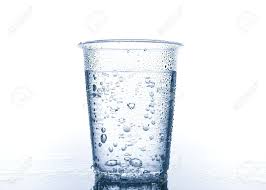 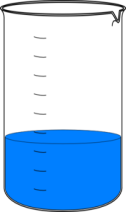 ​​​​​                             ទឹក                                                                                      ទឹក      ល្បាយទឹកអំបិល                                                                     ល្បាយថ្មខ្សាច់           កែវទី១                                                                                   កែវទី២៤. លទ្ធផលពិសោធន៍................................................................................................................................................................................................................................................................................................................................................................................................................................................................................................................................................៥. សន្និដ្ឋាន................................................................................................................................................................................................................................................................................................................................................................សកម្មភាពគ្រូខ្លឹមសារមេរៀនសកម្មភាពសិស្សត្រួតពិនិត្យ- អនាម័យ-សណ្ដាប់ធ្នាប់-អវត្តមាន ។ជំហានទី១ (២ ឬ៣នាទី)រដ្ឋបាលថ្នាក់ប្រធាន ឬអនុប្រធានថ្នាក់ ជួយសម្រប សម្រួលឡើងរាយការណ៍ ពី​អវត្តមាន សិស្ស។១. ដូចម្តេចដែលហៅថា ល្បាយ?២. ចូរប្អូនអោយឧទាហរណ៍ខ្លះៗអំ ពីល្បាយ។- គ្រូដាក់សំណួរបំផុស ដើម្បីចូល ក្នុងមេរៀនថ្មី។៣. ពេលប្អូនញ៉ាំបាយជាមួយសម្លរ កកូ តើប្អូនសង្កេតឃើញមានគ្រឿង ផ្សំអ្វីខ្លះ នៅក្នុងសម្លរមួយមុខហ្នឹង?៤. តើធាតុផ្សំទាំងអស់នោះ ហៅថា អ្វី?- ចឹងថ្ងៃនេះ យើងចូលមេរៀនថ្មី។ជំហានទី២ (១០នាទី)រំឭកមេរៀនចាស់- និយមន័យល្បាយ១. ល្បាយ គឺជារូបធាតុដែលបង្កឡើង ដោយសារធាតុពីរ ឬច្រើនមិនរងប្រតិ កម្មគីមី។២. ទឹកស្ករ ទឹកក្រូច បង្អែម។៣. អំបិល ល្ពៅ ស្លឹកបាស...។៤. ធាតុផ្សំទាំងអស់នោះហៅថា ធាតុ បង្កល្បាយ។- គ្រូសរសេរចំណងជើងមេរៀន ដាក់នៅលើក្តាខៀន ។- អោយសិស្សម្នាក់ឡើងអានមេ រៀន។- គ្រូធ្វើពិសោធ អោយសិស្សសង្កេត- គ្រូយកកាហ្វេកញ្ចប់ (3 in 1)  មក លាយនឹងទឹក។- គ្រូយកដីមកលាយនឹងទឹក។- គ្រូអោយសិស្សសង្កេតពីប្រភេទ ល្បាយនីមួយៗ។- តើធាតុបង្កល្បាយ អាចមានអង្គ ធាតុអ្វីខ្លះ?- តើល្បាយចែកចេញជាប៉ុន្មានប្រ ភេទ? មានអ្វីខ្លះ?- ចែកសិស្សជាបួនក្រុម និងចែក សម្ភារៈពិសោធន៍។- ចាប់ផ្តើមធ្វើពិសោធន៍។- ក្រោយពិសោធន៍ចប់ គ្រូប្រមូល សន្លឹកកិច្ចការសិស្ស រួចបូកសរុប លទ្ធផល លើសន្លឹកកិច្ចការរបស់ សិស្ស។ជំហានទី៣៖ មេរៀនថ្មី (៣០នាទី)ជំពូកទី២ ៖ ល្បាយ និងវិធីញែកល្បាយមេរៀនទី១៖ ល្បាយ (ត)១. ធាតុបង្កល្បាយ និងប្រភេទល្បាយក. សង្កេត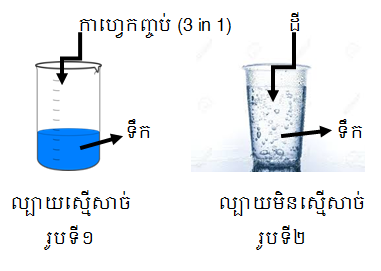 - ធាតុបង្កល្បាយអាចជា អង្គធាតុទោល ឬសមាស។- ល្បាយ ចែញចេញជាពីរប្រភេទគឺ ល្បាយស្មើសាច់ និងល្បាយមិនស្មើ សាច។ខ. សំណួរគន្លឹះគ. សកម្មភាពិសោធន៍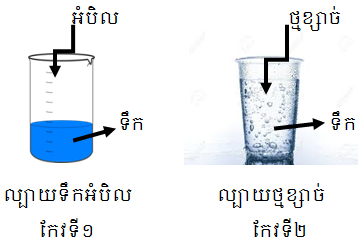 ឃ. សន្និដ្ឋាន- ល្បាយស្មើសាច់ គឺជាល្បាយដែល យើងមើលនឹងភ្នែកទទេ ហាក់ដូចជា កើតពីធាតុតែម្យ៉ាង។- ល្បាយមិនស្មើសាច់ គឺជាល្បាយដែល យើងមើលនឹងភ្នែកទទេ ហាក់ដូចជា មានធាតុបង្ករបស់វា មានច្រើនយ៉ាង។-សិស្សកត់ចំណងជើងមេរៀន ចូលទៅ ក្នុងសៀវភៅ។- សិស្សម្នាក់ស្ម័គ្រចិត្តឡើងអានមេ រៀន។- សិស្សសង្កេតដោយយកចិត្តទុកដាក់- សិស្សឆ្លើយតាមការសង្កេត ។- សិស្សឆ្លើយតាមការសង្កេត ។- សិស្សចូលទៅតាមក្រុម និងទទួល យកសម្ភារៈពិសោធន៍។- សិស្សចូលរួមធ្វើពិសោធ ។- សិស្សស្តាប់ និងសង្កេត រួចសន្និដ្ឋាន។- ល្បាយស្មើសាច់ គឺជាល្បាយដែល យើងមើលនឹងភ្នែកទទេ ហាក់ដូចជា កើតពីធាតុតែម្យ៉ាង។- ល្បាយមិនស្មើសាច់ គឺជាល្បាយដែល យើងមើលនឹងភ្នែកទទេ ហាក់ដូចជា មានធាតុបង្ករបស់វា មានច្រើនយ៉ាង។១. តើល្បាយមានប៉ុន្មានប្រភេទ? អ្វីខ្លះ?២. ដូចម្តេចដែលហៅថា ល្បាយស្មើ សាច់?៣. ដូចម្តេចដែលហៅថា ល្បាយ មិនស្មើសាច់?ជំហានទី៤៖ ពង្រឹងចំណេះដឹង (៥នាទី)- ល្បាយ ចែញចេញជាពីរប្រភេទគឺ ល្បាយស្មើសាច់ និងល្បាយមិនស្មើ សាច។- ល្បាយស្មើសាច់ គឺជាល្បាយដែល យើងមើលនឹងភ្នែកទទេ ហាក់ដូចជា កើតពីធាតុតែម្យ៉ាង។- ល្បាយមិនស្មើសាច់ គឺជាល្បាយដែល យើងមើលនឹងភ្នែកទទេ ហាក់ដូចជា មានធាតុបង្ករបស់វា មានច្រើនយ៉ាង។- ល្បាយ ចែញចេញជាពីរប្រភេទគឺ ល្បាយស្មើសាច់ និងល្បាយមិនស្មើ សាច។- ល្បាយស្មើសាច់ គឺជាល្បាយដែល យើងមើលនឹងភ្នែកទទេ ហាក់ដូចជា កើតពីធាតុតែម្យ៉ាង។- ល្បាយមិនស្មើសាច់ គឺជាល្បាយដែល យើងមើលនឹងភ្នែកទទេ ហាក់ដូចជា មានធាតុបង្ករបស់វា មានច្រើនយ៉ាង។- ពេលប្អូនត្រលប់ទៅផ្ទះវិញ ចូរប្អូន ស្វែងរកធាតុបង្កនៅក្នុង សម្លម្ជូរ គ្រឿង។- តើសម្លម្ជូគ្រឿង មានធាតុបង្កអ្វី ខ្លះ?ជំហានទី៥  (៣នាទី)កិច្ចការផ្ទះ-សិស្សស្តាប់ ហើយអនុវត្តន៍តាមការ ណែនាំរបស់គ្រូ​បង្រៀន។